	ЗВУК Ф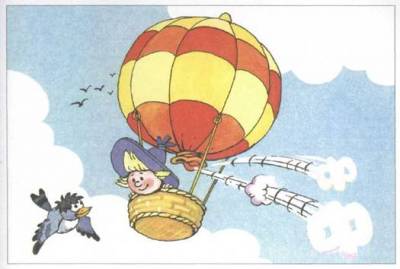 Звук [Ф] – согласный звук. При   произношении звука во рту образуется преграда.Звук [Ф] – глухой согласный, произносится без голоса, голосовые связки не работают (горлышко не дрожит).Звук [Ф] – твёрдый, есть мягкая пара [Ф`]. УПРАЖНЕНИЯ1. Фонетическое упражнение. Кот фыркает: ф-ф-ф... (произносить отрывисто вслед за взрослым).2. Дидактическое упражнение «Хлопни в ладошки, если услышишь звук [Ф]»:ф, п, м, д, ф...; фа, ма, аф, уп, уф...; флаг, кофта, панама, шкаф, пальто, форма, палка...3. Дидактическое упражнение «Хлопни в ладошки, если услышишь звук [Ф']»:фь, мь, пь, фь...; фя, пя, пи, фи...; Фима, Фекла, клад, стул, Федя, Филя, Дима.4. Вспомнить слова со звуками [Ф] и [Ф'].